A Juventude defende os seus professores da repressão Fascista (Ano 24º – VI Série – nº 211 – Fevereiro-Março de 1956 – página 2)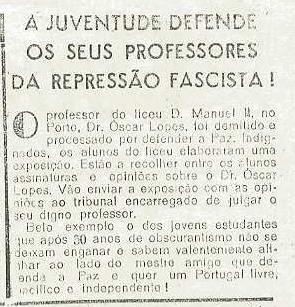 É necessário alargar as relações comerciais, culturais e políticas a todos os países (Ano 24º – VI Série – nº 211 – Fevereiro-Março de 1956 – página 4)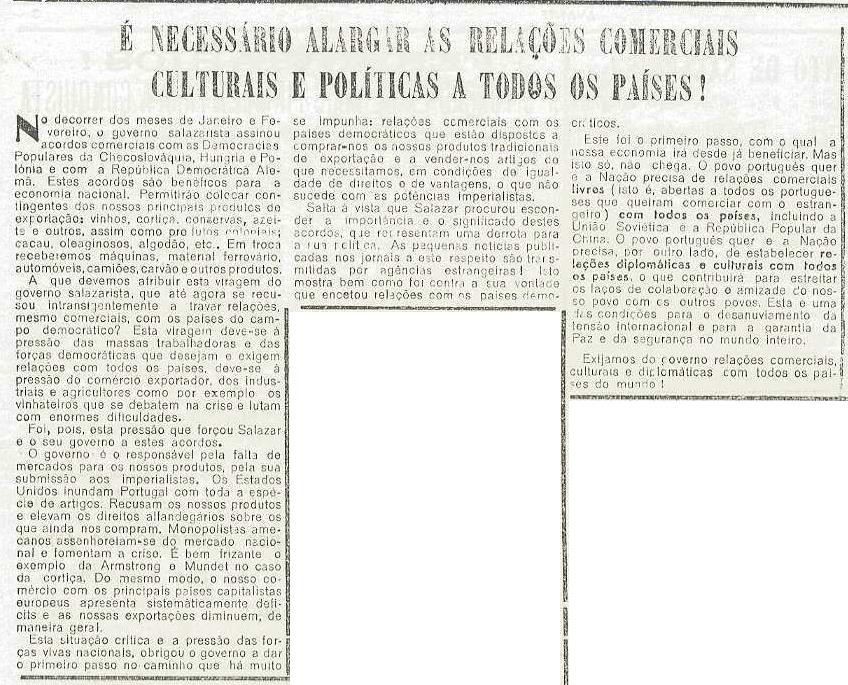 Cresce a luta contra a repressão! Brilhantes exemplos de luta em defesa dos jovens democratas e partidários da paz (Ano 24º – VI Série – nº 211 – Fevereiro-Março de 1956 – página 4)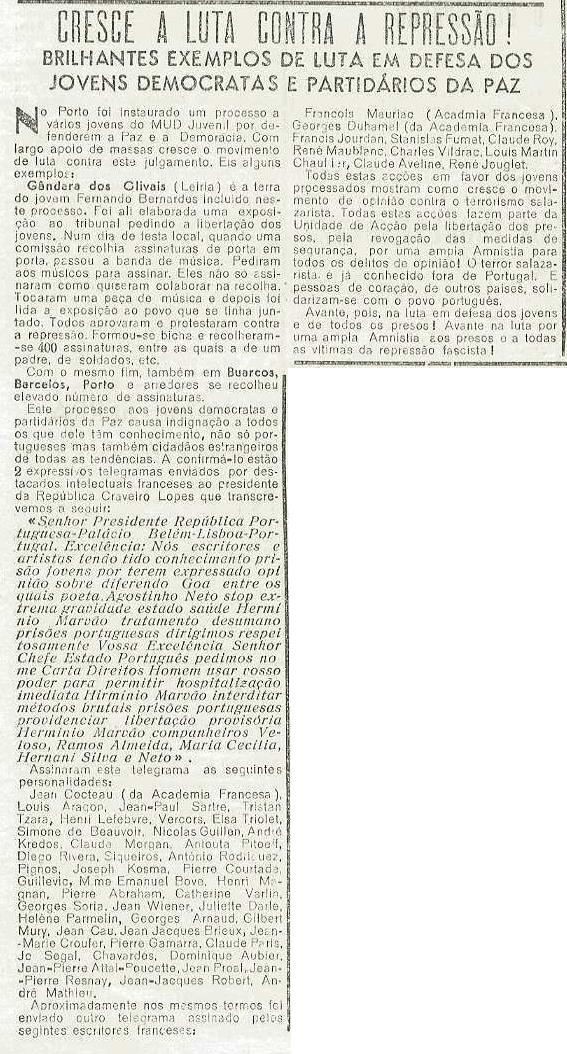 A Crise da Cultura Nacional – São eles que o dizem... (Ano 24º – VI Série – nº 215 – 2ª Quinzena de Junho de 1956 – página 1)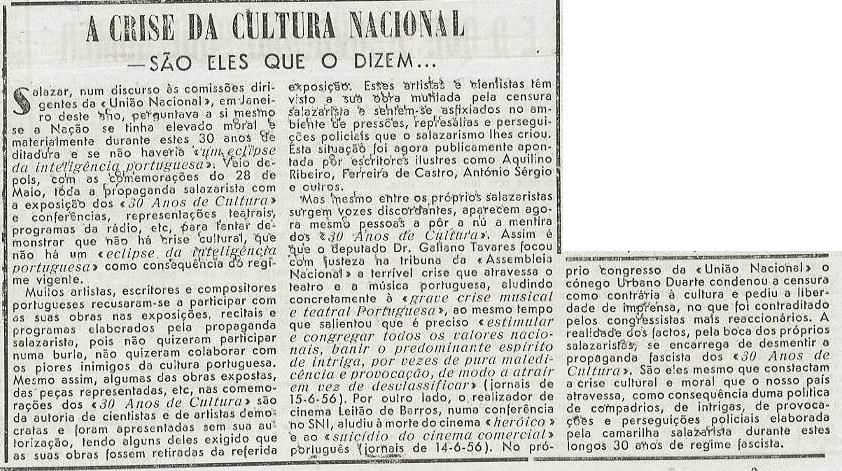 Os intelectuais unidos defendem a Cultura nacional (Ano 24º – VI Série – nº 216 – 1ª Quinzena de Julho de 1956 – página 1)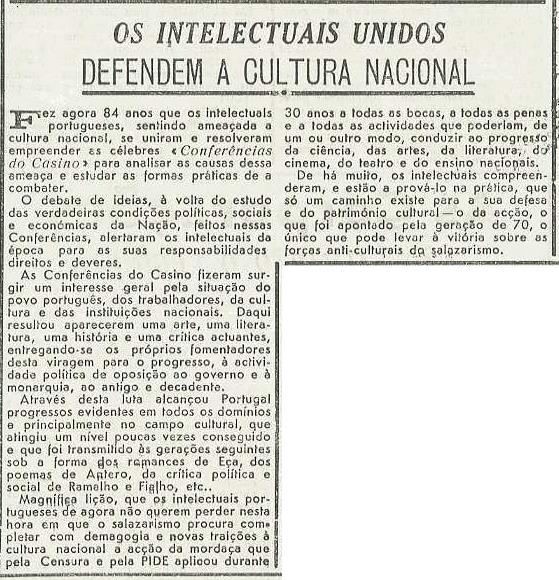 Novas ações da oposição Anti-Salazarista (Ano 24º – VI Série – nº 217 – 2ª Quinzena de Julho de 1956 – páginas 1 e 2)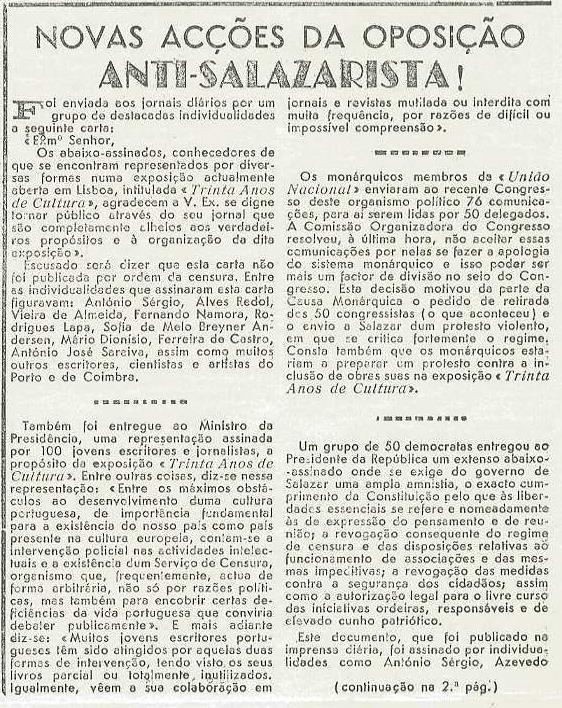 Os intelectuais e a Democracia (Ano 24º – VI Série – nº 219 – 2ª Quinzena de Agosto de 1956 – páginas 1 e 2)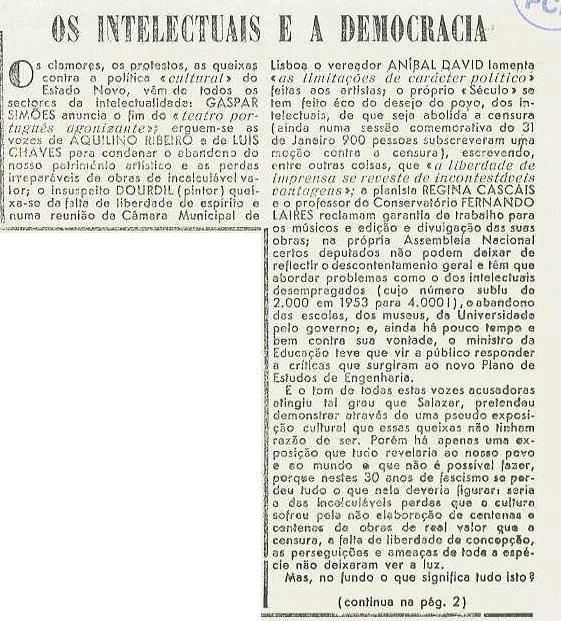 Os ensinamentos de Bento Gonçalves guiam os trabalhadores portugueses (Ano 25 – VI Série – nº 221 – 2ª Quinzena de Setembro de 1956 – páginas 1 e 2)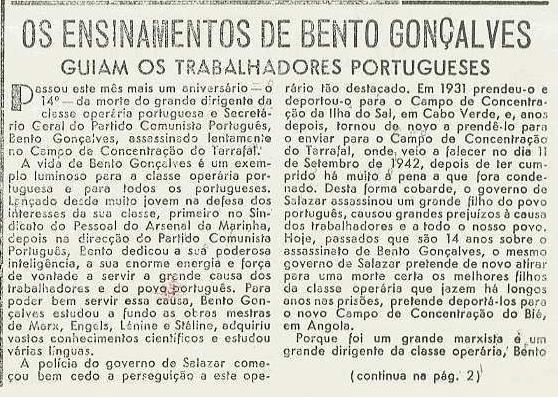 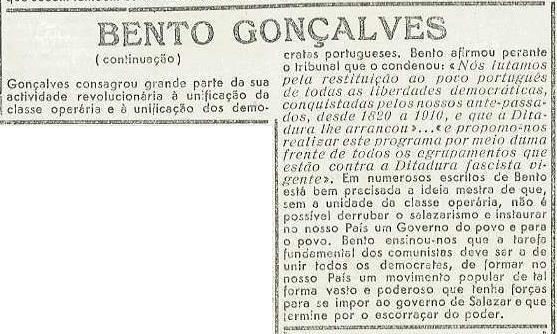 Acabe-se com a inundação de estrangeiros no futebol nacional (Ano 25 – VI Série – nº 222 – 1ª Quinzena de Outubro de 1956 – página 2)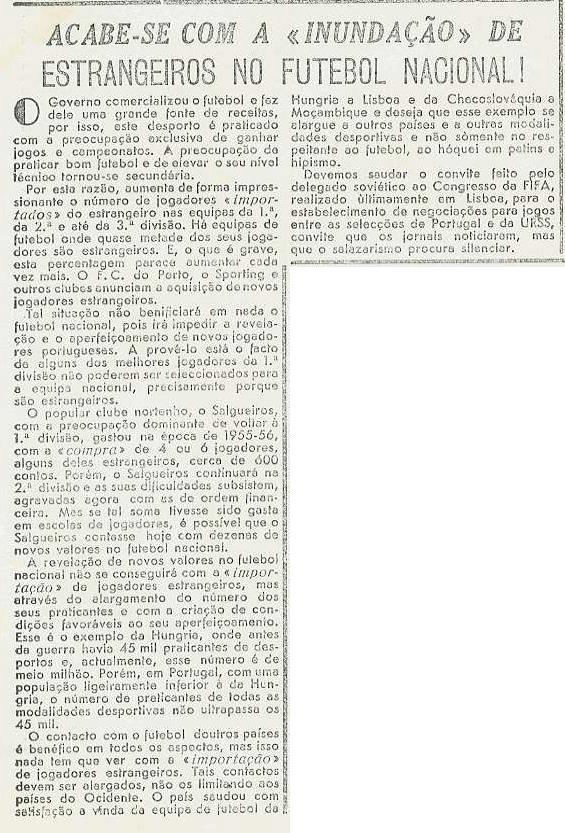 Leia e dê a ler o Avante! (Ano 25 – VI Série – nº 222 – 1ª Quinzena de Outubro de 1956 – página 2)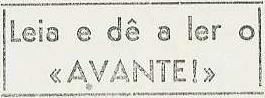 Tribuna dos leitores do Avante! – Átomos ao serviço da Paz e contra os estudantes (Ano 25 – VI Série – nº 223 – 2ª Quinzena de Outubro de 1956 – página 2)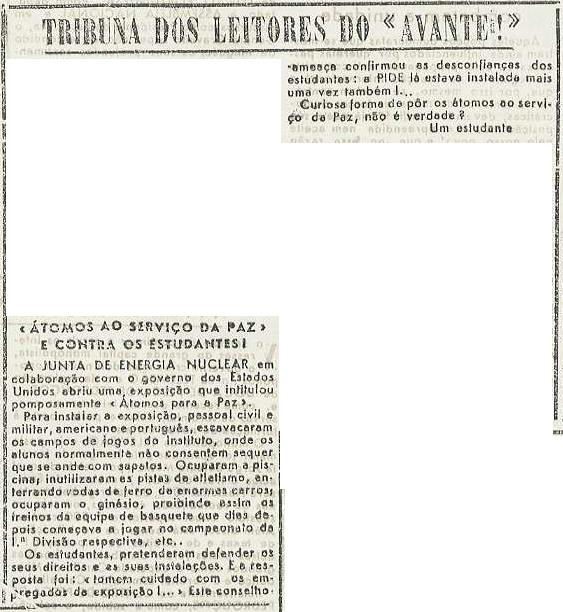 Milhares de Estudantes Universitários de todo o país manifestam-se contra o governo!Exigindo: liberdade de reunião e de associação! (Ano 25 – VI Série – nº 225 –Dezembro de 1956 – página 1)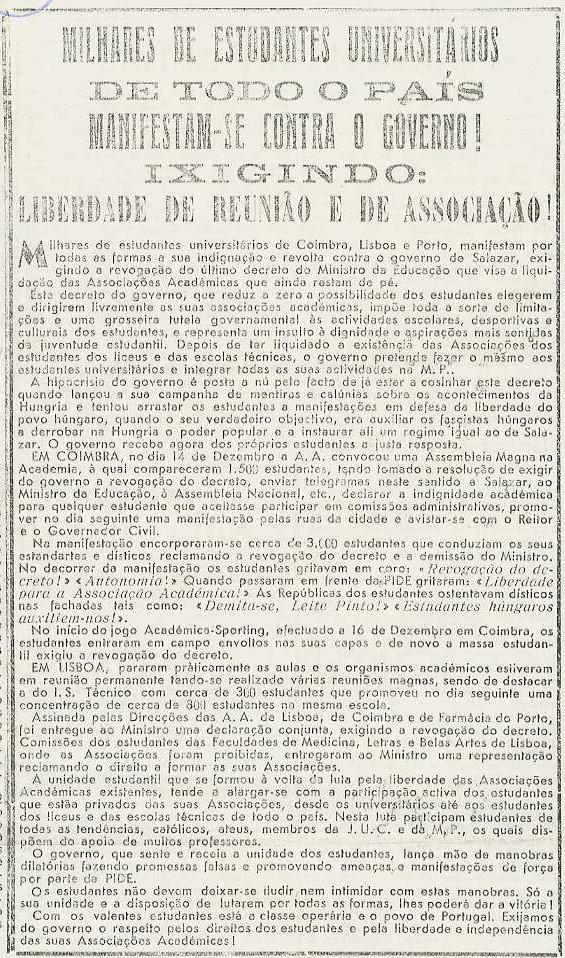 Milhares de Estudantes Universitários de todo o país manifestam-se contra o governo! Exigindo: liberdade de reunião e de associação! (Ano 25 – VI Série – nº 225 – Edição Suplementar – Dezembro de 1956 – página 1)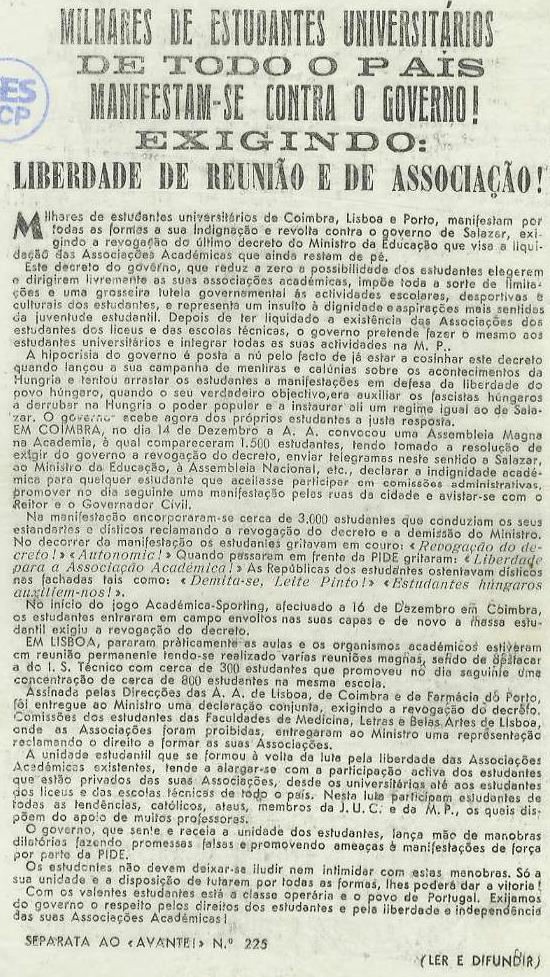 Leia e dê a ler o Avante! Ajude com fundos o Avante! Difunda o Avante! (Ano 25 – VI Série – nº 226 – 1ª Quinzena de Janeiro de 1957 – página 2)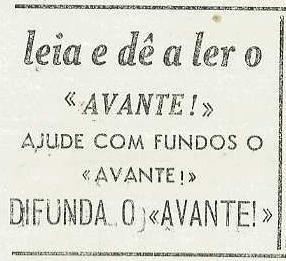 Enfrentando a repressão fascista mais de 5000 Estudantes universitários reclamam perante a Assembleia Nacional liberdade de reunião e de associação! (Ano 25 – VI Série – nº 227 – 2ª Quinzena de Janeiro de 1957 – página 1)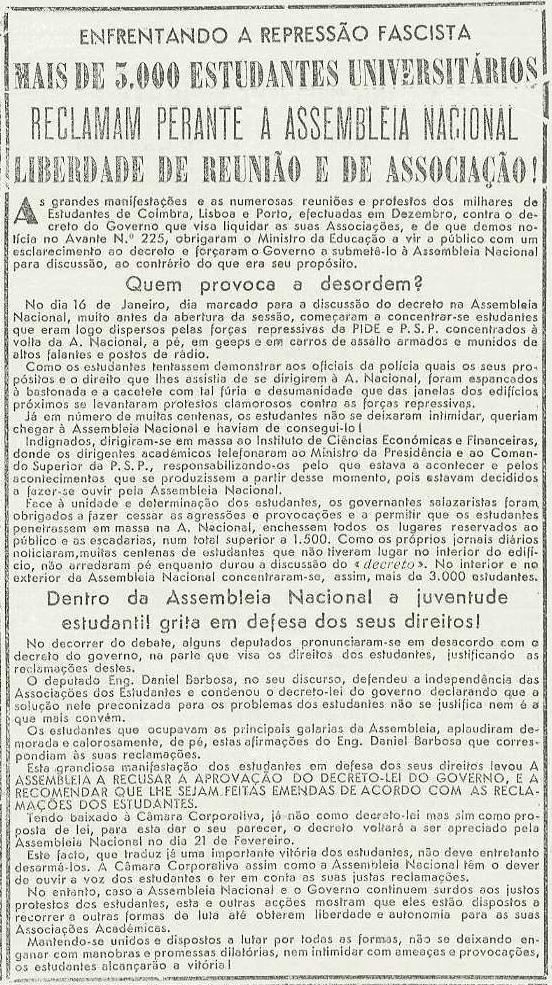 Liberdade para a Comissão Central do M.N.D.! Liberdade para os Jovens do M.U.D. juvenil! (Ano 25 – VI Série – nº 227 – 2ª Quinzena de Janeiro de 1957 – página 1)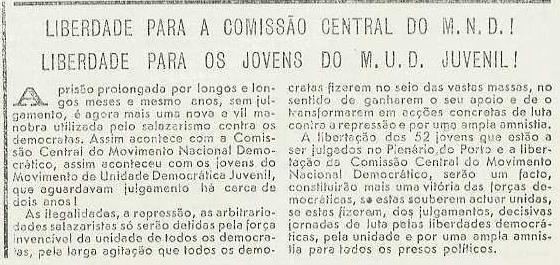 Os estudantes universitários indicam o caminho a todos os anti-salazaristas (Ano 25 –VI Série – nº 228 – 1ª Quinzena de Fevereiro de 1957 – página 1)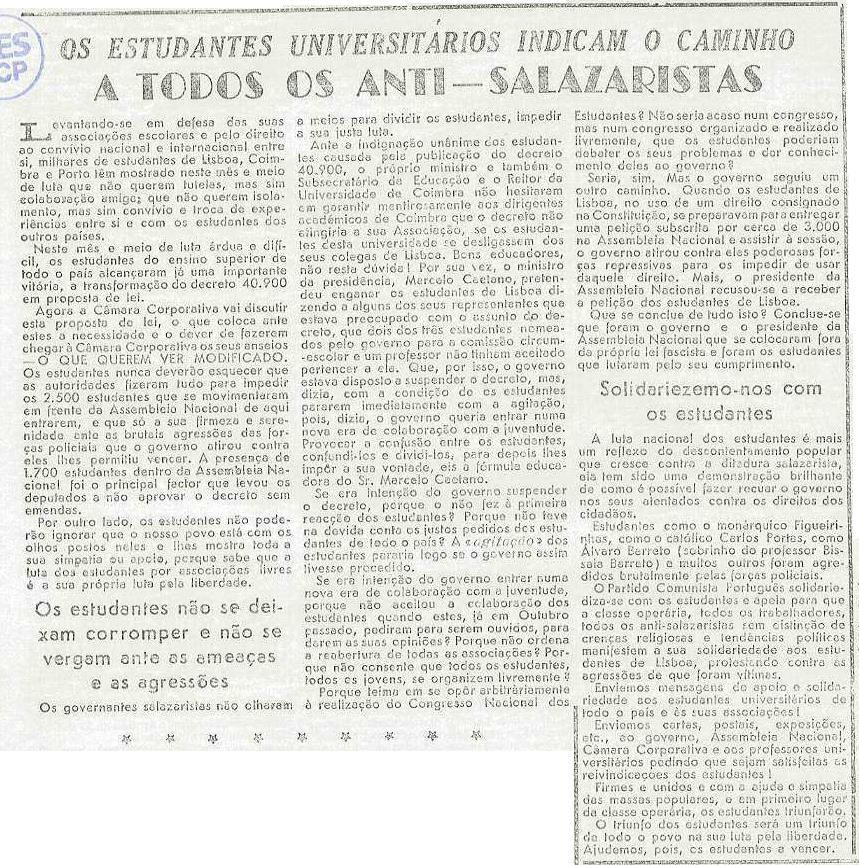 A Cultura na União Soviética (Ano 25 – VI Série – nº 230 – 1ª Quinzena de Março de 1957 – página 2)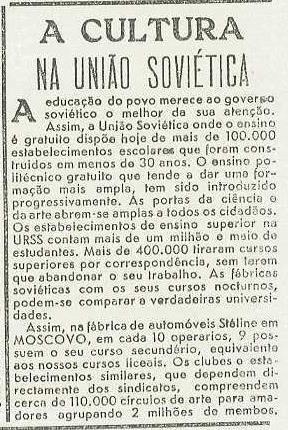 A censura deve acabar (Ano 25 – VI Série – nº 230 – 1ª Quinzena de Março de 1957 –página 2)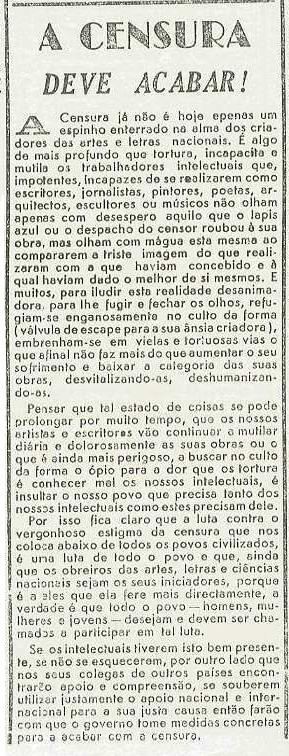 Os estudantes espanhóis contra Franco (Ano 25 – VI Série – nº 231 – 2ª Quinzena de Março de 1957 – página 2)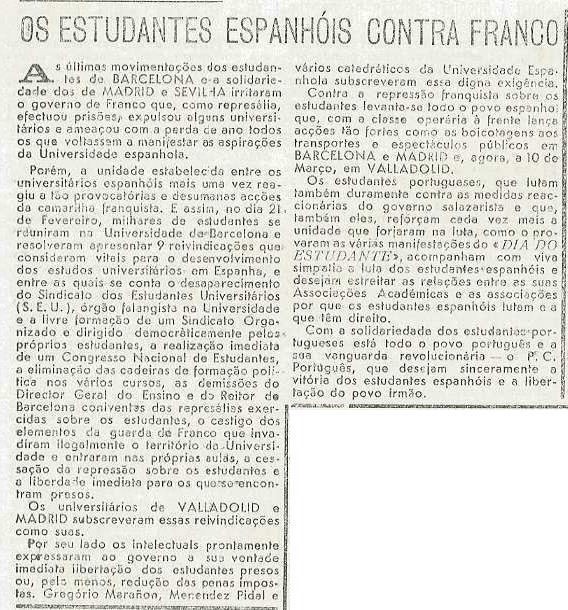 Contra a Censura (Ano 25 – VI Série – nº 233 – 2ª Quinzena de Abril de 1957 – página 1)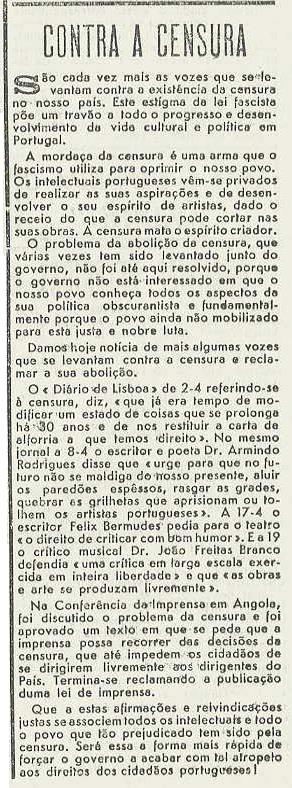 Leia e difunda o Avante! (Ano 25 – VI Série – nº 233 – 2ª Quinzena de Abril de 1957 –página 2)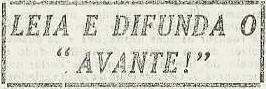 Dignifique-se o Magistério para que não faltem os professores (Ano 25 – VI Série – nº 235 – 2ª Quinzena de Maio de 1957 – página 1)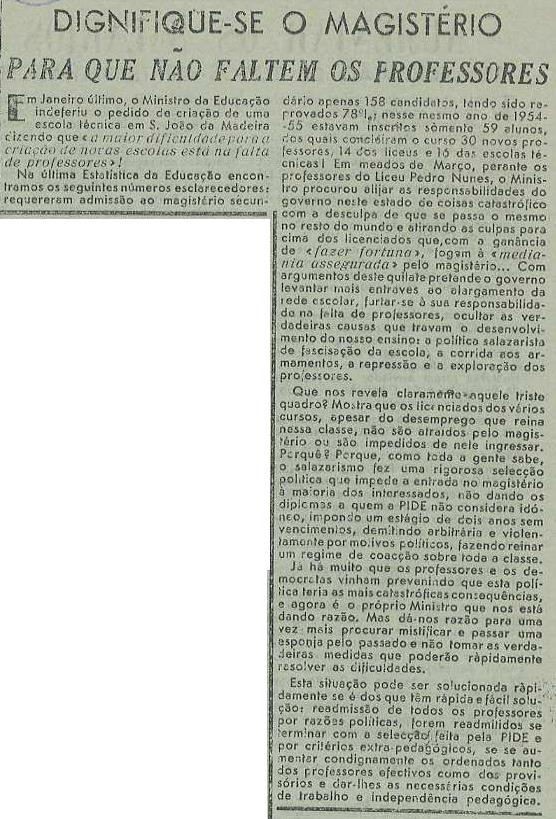 A Juventude luta pelos seus direitos (Ano 25 – VI Série – nº 235 – 2ª Quinzena de Maio de 1957 – página 2)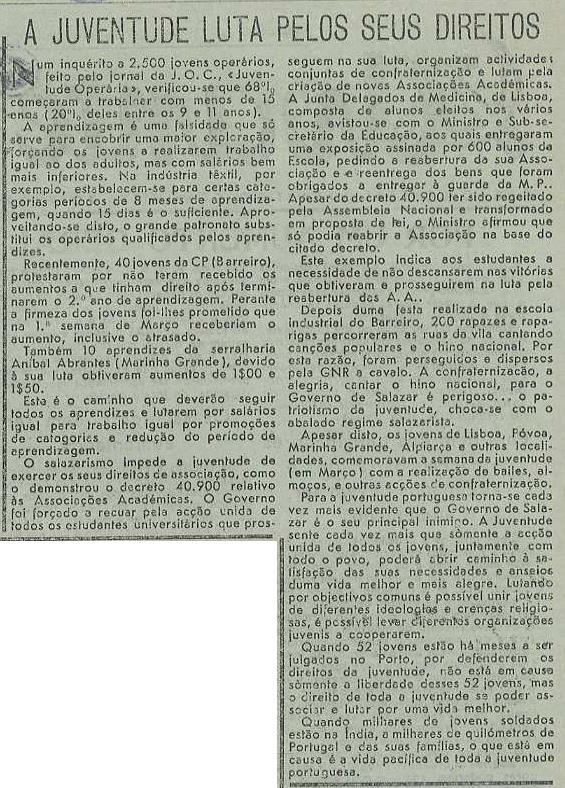 As “Queimas das Fitas dos Estudantes” transformaram-se em novas Jornadas de Luta (Ano 25 – VI Série – nº 239 – 2ª Quinzena de Julho de 1957 – página 2)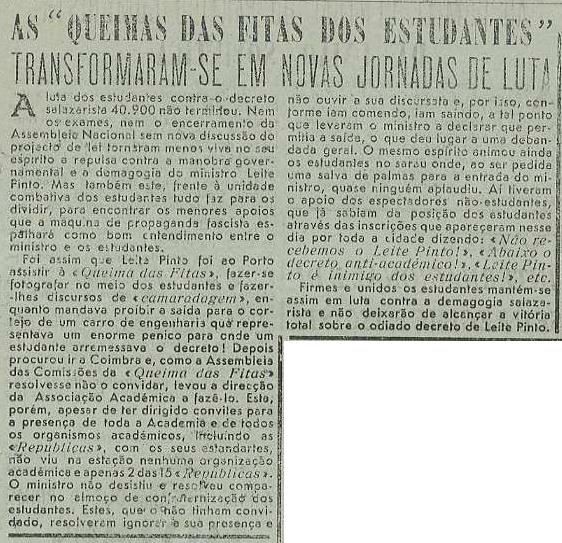 Homenagem a Bertholt Brecht (Ano 25 – VI Série – nº 240 – 1ª Quinzena de Agosto de 1957 – página 1)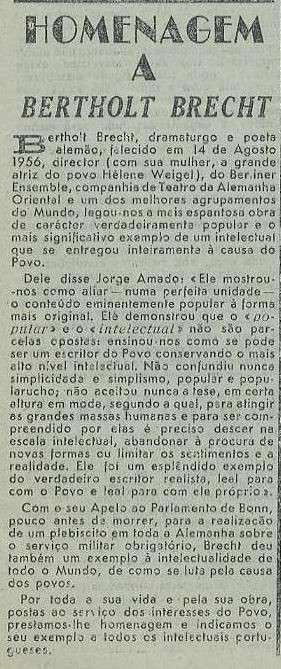 